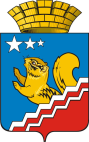 АДМИНИСТРАЦИЯ ВОЛЧАНСКОГО ГОРОДСКОГО ОКРУГАПРОТОКОлЗаседание совета по социально-значимым заболеваниям на территории Волчанского городского округа21.09.2021 г.                                                                                                                       № 310-00 чЗал заседания администрации Волчанского городского округа Председатель: Бородулина И.В.  – заместитель главы администрации Волчанского городского округа по социальным вопросам.Секретарь: Михайлова А.В. – старший инспектор организационного отдела администрации Волчанского городского округаПрисутствовали: Изосимова Р.Р. – директор МАУК «Культурно-досуговый центр», Рябова Д.Ю. – инспектор Отдела образования ВГО,  Горбунова С.М. – директор  ГБУ «КЦСОН», Воробъева А.А. – главный врач ГАУЗ СО Волчанская городская больница,», Кузьмина Т.А. –МУП «Волчанский автоэлектротранспорт», Палецких М.В. – главный редактор «Волчанские вести», Анисимов С.В.- директор МБОУ ДОД «ДЮШС». Макеева Е.А.- инженер по ТБ и ОТ АО «Волчанское», Смагина Т.Р.- заведующий филиалом ГАПОУ СО «КМТ». Об исполнении протокольных решений. СЛУШАЛИ:Бородулину И.В.:Работаем по утвержденному плану. В целом все решения были выполнены.    Просьба ответственным лицам просматривать решения протоколов Совета и выполнять рекомендации в установленные сроки.Сделали анализ присутствующих и отсутствующих на заседаниях. В дальнейшем, прошу членов комиссии присутствовать на всех заседаниях совета.Профилактические мероприятия постоянно освещаются в СМИ. Создана и ведётся тематическая страничка здоровья в общественно-политической газете «Волчанские вести». РЕШИЛИ: Членам Совета следить за исполнением Решений комиссии. Направлять информацию об исполнении в администрацию ВГО.Провести мероприятия по вакцинации.Демографические показатели (рождаемость, смертность, заболеваемость) за данный период времениСЛУШАЛИ:Воробъева А.А.:Рождаемость.За 8 месяцев 2021 года родилось 29 мальчиков и 23 девочки, итого 52 ребенка.За аналогичный период 2020 года родилось 55 детей.Смертность.   За 8 месяцев 2021 года умерло 107 человек, в т.ч. трудоспособного возраста - 20чел.За аналогичный период 2020 года - 99 человек, в т.ч. трудоспособного возраста - 20 чел.Среди причин смерти лидируют заболевания сердечно-сосудистой системы (42случая- 39,2%), онкологические заболевания (15 случаев - 14%).Причины смерти - социально значимые заболевания: Туберкулез - 2 случая ВИЧ - 2 случаяЗаболеваемостьПервичная заболеваемость социально значимыми болезнямиРЕШИЛИ:Информацию  принять к сведению.Мониторинг ВИЧ-ситуации, в том числе о проведении обследований на ВИЧ-инфекцию, потребителей наркотических средств, лиц, ведущих беспорядочную половую жизнь СЛУШАЛИ: Воробъева А.А.:1)	обследовано на ВИЧ-инфекцию - 1250 чел.2)	вновь выявлено больных - 6 чел.3)	возрастная группа на 01.09.2021г.:-	от 0 до 7 лет - 0 чел.;-	от 11 до 17 лет - 0 чел.;-от 18 до 29 лет - 0 чел.;-	30-39 лет - 5 чел.;-40-49 лет - 1 чел.;-	более 50-ти лет - 0 чел.4)	пол:-	мужчины - 1 чел.;-	женщины - 5 чел.5)	путь передачи:-	наркотический - 0 чел.;-	половой - 6 чел.;-	вертикальный (от матери плоду) - 0 чел.В 2021г. родилось 2 ребенка от ВИЧ-инфицированной матери.6)	количество человек, подлежащих получению высокоактивной антивирусной терапии - 73 чел.;7)	умерло ВИЧ-инфицированных в 2021г. - 3 чел. За весь период регистрации на территории Волчанского городского округа умерло ВИЧ-инфицированных 83 чел., в том числе 38 чел, вследствие ВИЧ-инфекции (СПИДа).Прогноз по ВИЧ-инфекции на территории ВГО остается неблагоприятным. Антиретровирусную терапию проводят лицам, у которых IV стадия. Препараты поставляет ГБУЗ СО «Свердловский областной центр профилактики и борьбы со СПИД». Мероприятия по профилактике, проводимые ГАУЗ СО «Волчанская ГБ»:-	Организована «горячая» линия (тел. 8/34383/57292, 8/34383/57141) для ответов на вопросы населения о ситуации с ВИЧ/СПИД, мерах профилактики социально-значимых инфекций.-	Обеспечен доступ к бесплатному тестированию на ВИЧ/СПИД, особенно для групп «риска».-	Проводится бесплатное обследование на ВИЧ-инфекцию и RW лицам, отбывшим уголовное наказание.-	Обеспечено лечение ВИЧ-инфицированным больным.-	Проводится агитационно-разъяснительная работа с выдачей листовок, брошюр, дисков по профилактике ВИЧ-инфекции, в образовательных учреждениях города.-         Организовано распространение листовок, брошюр на тему профилактики ВИЧ-инфекции «Знать, чтобы жить!» среди населения города.       Скрининг по ВИЧ - сделано на 01.09.2021 г. - 1250 чел Скрининг гепатит «В» и «С»: на 01.09. 2021г. - 123 чел.         В обязательном порядке обследуются - доноры, беременные, женщины при прерывании беременности, контактные по венерическим заболеваниям, стационарные больные, проф. осмотры, призывники.Основная задача скрининга - выявление больных, контактных, дообследование.      На сегодняшний день - гонорея - 0 чел.;                                              сифилис - 0 чел.РЕШИЛИ:Межведомственному Совету (Бородулина И.В.):Взять под контроль выполнение плана флюорографических обследований (ФГ-обследование) взрослого населения и плана туберкулино диагностики детского населения Волчанского ГО.Срок: ежеквартально Рекомендовать Главному врачу ГАУЗ СО «Волчанская ГБ» (Воробъева А.А.):Обеспечить достижение 100% охвата ФГО подлежащего населения. Обратить внимание на привлечение к профилактическим обследованиям на туберкулез (всеми методами) основной группы «риска» - неработающего (неорганизованного) населения трудоспособного возраста, социальных групп «риска».Активизировать работу по проведению туберкулинодиагностики у детского населения Волчанского ГО.Активизировать работу участковых терапевтов по направлению населения Волчанского ГО на флюорографические установки медицинских организаций соседних муниципальных образований, с последующим обменом информации с данными медицинскими организациями о контингентах, прошедших ФГ-обследование.Организовать систематическое проведение санитарно-просветительной работы с населением, в том числе с привлечением средств массовой информации, в целях повышения информированности его об опасности и последствиях заражения туберкулезом, мерах личной и общественной профилактики этой инфекции.Активизировать совместную с медицинскими работниками санитарно- просветительную работу с родителями по вопросу профилактики инфекционных заболеваний, туберкулинодиагностики у детского населения Волчанского ГО, в том числе индивидуально с каждым родителем, отказывающимся от вакцинации и от туберкулинодиагностики своего ребенка.При получении информации от ГАУЗ СО «Волчанская ГБ» на детей, родители которых отказываются от проведения туберкулинодиагностики и  посещения фтизиатра, отстранять данных детей от посещения образовательного учреждения.Срок: по факту4. Мероприятия по противодействию распространения ВИЧ-инфекции  СЛУШАЛИ: Изосимова Р.Р.: 1. Систематически оформляются и обновляются информационные стенды  по вопросам формирования здорового образа жизни, профилактики туберкулеза и ВИЧ-инфекции в Доме культуры, библиотеке А.С. Пушкина, библиотеке для взрослых, музее, клубном формировании «Поиск», клубе п. Вьюжный.2. Включены вопросы по профилактике ВИЧ-инфекции в программу вводного инструктажей по охране труда. Проведение инструктажа по профилактике ВИЧ-инфекции с последующим анкетированием. 3. Ежегодные флюорографические осмотры по графику. Списки  сотрудников переданы в кабинет ФГО и регулярно редактируются. Ведется контроль своевременного прохождения работниками учреждения флюорографического осмотра с целью предупреждения заболевания туберкулезом. Прием на работу работников с результатами флюорографического обследования.4. В соответствии с планом мероприятий по профилактике туберкулеза  и ВИЧ-инфекции проведены  следующие мероприятия:1 декабря Всемирный день борьбы со СПИДом     - Акция «Красная лента - #СТОПСПИДВИЧ»        ЦБС-Урок здоровья «Завтрашний день выбирать Вам, или Стоп – СПИД»-Урок-предупреждение «Знать, чтобы жить» - Профилактический урок «Зловещая тень над миром» С 11 октября по 1 декабря пройдет ежегодный городской фестиваль по профилактике наркомании, ВИЧ инфекции и других форм зависимости «Мир должен быть лучше!». Цель Фестиваля – формирование у подростков и молодежи установок на здоровый образ жизни, нравственно-эстетическое воспитание, развитие интеллектуальных, творческих интересов и способностей, содействие дружескому общению между подростками и молодежью. Фестиваль проводится в Ш этапа.РЕШИЛИ:Информацию принять к сведению.Ситуация по заболеваемости туберкулезом на 01.09.2021 года.СЛУШАЛИ: Воробъева А.А.РЕШИЛИ:Информацию  принять к сведению.Об организации анкетирования, социологические опросы учащихся по вопросам ЗОЖ и проблеме ВИЧ-инфекции.СЛУШАЛИ:Рябову Д.Ю.:1. В рамках Всемирного Дня борьбы с туберкулезом в образовательных учреждениях были проведены конкурсы рисунков и плакатов, о вреде курения.2. Так же в образовательных учреждениях прошел Всемирный день здоровья, проведены следующие мероприятия:- в детских садах проведены круглые столы на тему «Профилактика туберкулеза детей дошкольного возраста» и «Залог здорового образа жизни», просветительная работа с родителями и коллективом по профилактике туберкулеза (беседы, консультации «Туберкулез его признаки и лечение», выступления на собраниях, оформление информации в уголке здоровья «Что такое туберкулез»);- в школах показ видеороликов (во время перемен), оформление уголков здоровья по тематике Всемирного дня здоровья,  информационные минутки о здоровом образе жизни, общешкольная зарядка, классные часы;- в учреждениях дополнительного образования детей проведен урок по ведению здорового образа жизни.     3. На официальных сайтах образовательных учреждений размещена информация «Не допусти туберкулез» и «Профилактика туберкулеза».  Медосмотры сотрудников и учащихся с прохождением флюорографии - 100% охват. В соответствии с СП 3.1.2.3114-13 ежегодный охват пробой Манту детей – 100%Председатель                          				      		             И.В. БородулинаСекретарь                                                                                    	                   А.В. Михайлова20182019202020218месРождаемость в абс. показателях94848352Рождаемость на 1000 населения10,19,39,49,020182019202020218месСмертность в абс. показателях157123162107Смертность на 1000 населения16,814,518,518,5Заболеваемость на 1000 населения20182019202020218месОбщая заболеваемость всего населения1812,51924,12168,82115,5(12264случаев)Первичная заболеваемость всего населения883,2901,3802,4953,2(5526случаев)Заболеваемость на 100 тыс. населения2018201920202021 8месТуберкулез118,2101,745,6(Дслучая за год)51,7(Зслучая )Новообразования333,2345661,6586,5(34 случая)Сифилис10,7---ВИЧ/СПИД193,4129,0228,1103,5(6 случаев)Гепатиты В и С21,4-34,2-Болезни, характеризующиеся повышенным кровяным давлением612,71064,4216,7327,7(19 случаев)Сахарный диабет171,9322,5216,7638,2(37 случаев)Ковид-192863,0(251случай)4691,8(272 случая)№ п\пНазвание мероприятия1Книжные выставки6- «Здоровье в твоих руках!»;-«Курить – здоровью вредить»;-"Я буду долго гнать велосипед"-«К здоровью с книгой»Централизованная библиотечная система (ЦБС)2Час здоровья «Курить – здоровью вредить»ЦБС3Библиочемпионат “Книга! Спорт! Игра! Ура!Игра-путешествие «Страна здоровячков»ЦБС4Час здоровья «Быть здоровым – значит быть счастливым»Познавательный час "Здоровье в наших руках".ЦБС5Проведение туристических спортивных походов по Северному УралуДом культуры6Походы выходного дняДом культуры711.09 День трезвости: городская зарядка, ярмарка здорового образа жизниДом культуры8Социальные ролики «Выбери жизнь!», ВИЧ – СТОП!В течение года. Дом культуры№ п/ппоказателиединица измерения2020 годна 01.03.2021г.1.Население общеечеловек930189971.1Детичеловек177417041.2Подросткичеловек3033032.Вновь выявленные  всего (ф.8)абсолютное число112.Вновь выявленные  всего (ф.8)на 100 тыс.нас.21.533,32.1.Вновь выявленные  дети 0-14 летабсолютное число-2.1.Вновь выявленные  дети 0-14 летна 100 тыс.нас.-2.2.Вновь выявленные  подростки 15-17 летабсолютное число--2.2.Вновь выявленные  подростки 15-17 летна 100 тыс.нас.3.Вновь выявленные БК+абсолютное число-33.Вновь выявленные БК+% от в/выявл.-100,04.Вновь выявленные CV+абсолютное число124.Вновь выявленные CV+% от в/выявл.50,066,65.Выявлено при профосмотреабсолютное число-15.Выявлено при профосмотре% от в/выявл.-33,36.Смертность от туберкулезаабсолютное число26.Смертность от туберкулезана 100 тыс.нас.22,26.1.в т. ч. до года наблюденияабсолютное число-6.2.при вскрытииабсолютное число-17.Умершие от других причинабсолютное число118.Взято на учет с сочетанной патологией туб.+ВИЧабсолютное число2-8.1.в т.ч. в/выявленные текущего годаабсолютное число19.Всего состоит на учете с сочетанной патологиейабсолютное число121310.Распространенность (I-II группа учета)абсолютное число272411.III группа учетаабсолютное число61012.Клиническое излечение (перевод в III группу учета)абсолютное число3313.Прооперированоабсолютное число-13.1.В т.ч. в/выявленные текущего годаабсолютное число--14.Переведено в ОЛСабсолютное число-115.Выявлено МЛУ в текущем годуабсолютное число1315.1.В т.ч. у в/выявленных текущего годаабсолютное число-116.Всего состоит с МЛУ на учетеабсолютное число101417.Сделано флюорографий с проф.цельюабсолютное число4669340017.1.В т.ч. подросткам 15-17 летабсолютное число1353718.Сделано рентгенографий с проф.цельюабсолютное число433519.Сделано туберкулинодиагностики детям 0-14 летабсолютное число884125420.Санаторно-курортное лечение(пролечено)абсолютное число20.1.В т.ч. в/выявленные текущего годаабсолютное число--